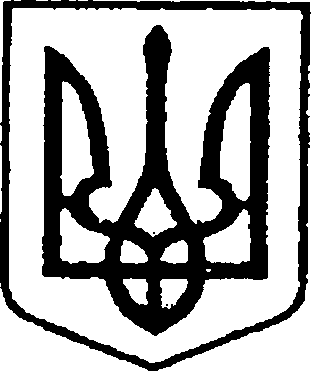 УКРАЇНАЧЕРНІГІВСЬКА ОБЛАСТЬН І Ж И Н С Ь К А    М І С Ь К А    Р А Д А31 сесія VIII скликанняР І Ш Е Н Н Явід  20 червня 2023 року              м. Ніжин	                         № 51-31/2023У відповідності до статей 25, 26, 42, 59, 60, 73 Закону України            «Про місцеве самоврядування в Україні», Регламенту Ніжинської міської ради Чернігівської області, затвердженого рішенням Ніжинської міської ради                  від 27 листопада 2020 року № 3-2/2020 (зі змінами), рішення Ніжинської міської ради від 03 травня 2017 року № 49-23/2017 «Про затвердження Положення про порядок закріплення майна, що є комунальною власністю територіальної громади міста Ніжина, за підприємствами, установами, організаціями на правах господарського відання  або оперативного управління та типових договорів», наказу Управління комунального майна та земельних відносин Ніжинської міської ради Чернігівської області від 29 травня 2023 року № 50 «Про проведення засідання комісії з обліку об’єктів нерухомого майна комунальної власності Ніжинської міської територіальної громади»,  протоколу №1 засідання комісії з обліку об’єктів нерухомого майна комунальної власності Ніжинської міської територіальної громади від 29 травня 2023 року, Ніжинська міська рада вирішила:Закріпити на праві господарського відання  за комунальним підприємством «Оренда комунального майна» частину комплексу нежитлових будівель, загальною площею 478,42 кв.м., що розташовані за адресою: місто Ніжин, вулиця Маріупольська (Толстого Л.), будинок 52а.Комунальному підприємству «Оренда комунального майна» поставити на баланс частину комплексу нежитлових будівель, загальною площею 478,42 кв.м., що розташовані за адресою: місто Ніжин, вулиця Маріупольська (Толстого Л.), будинок 52а.Управлінню комунального майна та земельних відносин Ніжинської міської ради Чернігівської області виготовити незалежну оцінку для постановки на баланс комплексу нежитлових будівель, загальною площею 676,8 кв.м., що розташовані за адресою: місто Ніжин, вулиця Маріупольська (Толстого Л.), будинок 52а.4. 	Начальнику відділу комунального майна  Управління комунального майна та земельних відносин Ніжинської міської ради       Чернеті О.О. забезпечити оприлюднення даного рішення на офіційному сайті Ніжинської міської ради протягом п’яти робочих днів після його прийняття.5. Організацію виконання даного рішення покласти на першого заступника міського голови з питань діяльності виконавчих органів ради Вовченка Ф.І., начальника Управління комунального майна та земельних відносин Ніжинської міської ради Чернігівської області Онокало І.А., директора комунального підприємства «Оренда комунального майна»  Шумейко О.М.6.	Контроль за виконанням даного рішення покласти на постійну комісію міської ради з питань житлово-комунального господарства, комунальної власності, транспорту і зв’язку та енергозбереження (голова комісії – Дегтяренко В.М.).Міський голова						                Олександр КОДОЛАПро передачу в господарське відання та постановку на баланс частини комплексу нежитлових будівель, загальною площею 478,42 кв.м., що розташовані за адресою: місто Ніжин, вулиця Маріупольська (Толстого Л.), будинок 52а